Gadgets Guide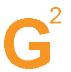 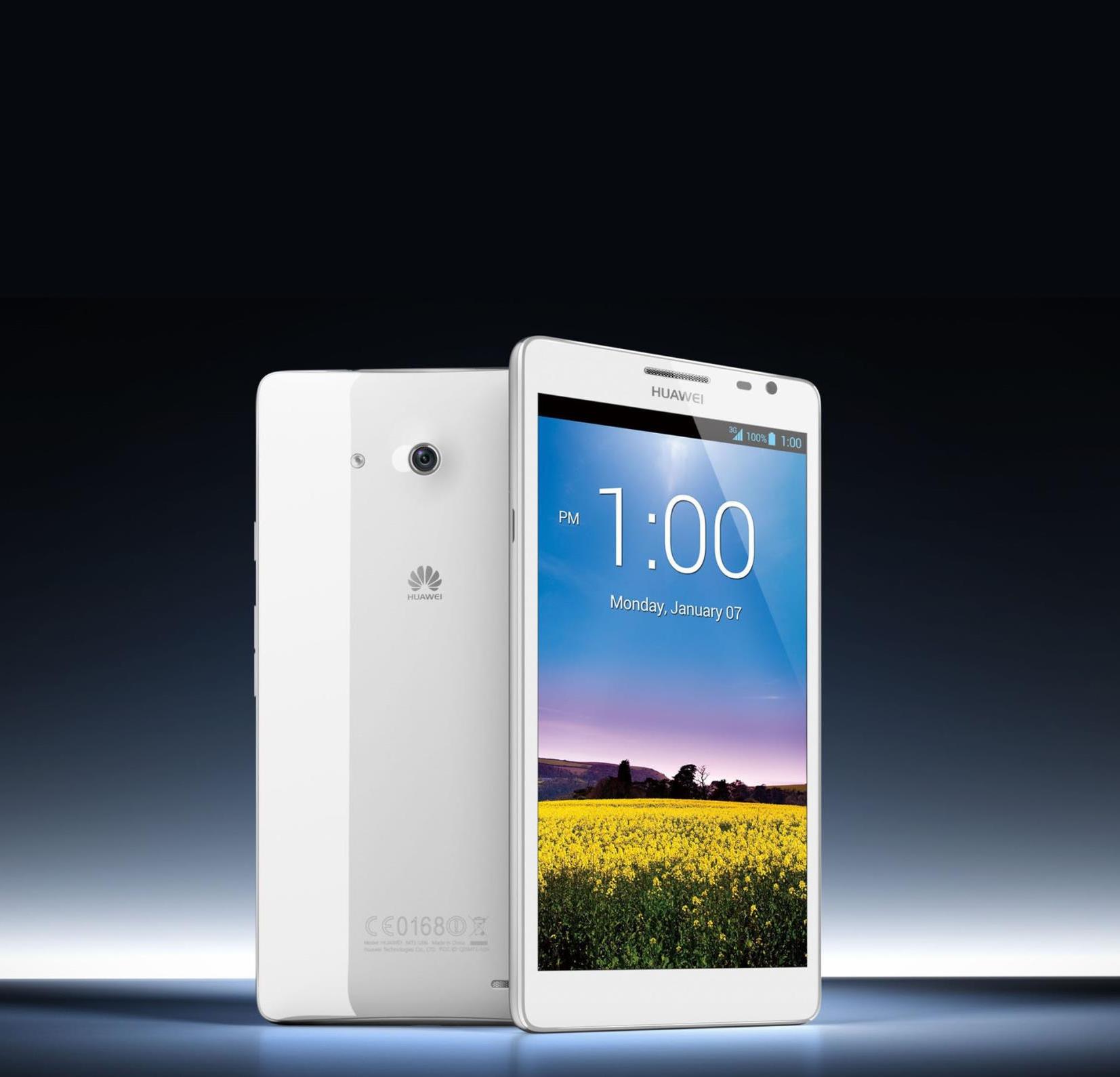 Huawei Ascend Mate 2Стильная штучкаАвторский коллектив: Виктор Лавров, Владимир Маркин, Валентина Щербак.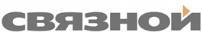 Gadgets Guide №14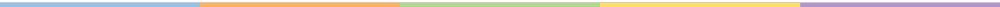 Речь по поводу	От редакции 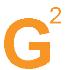 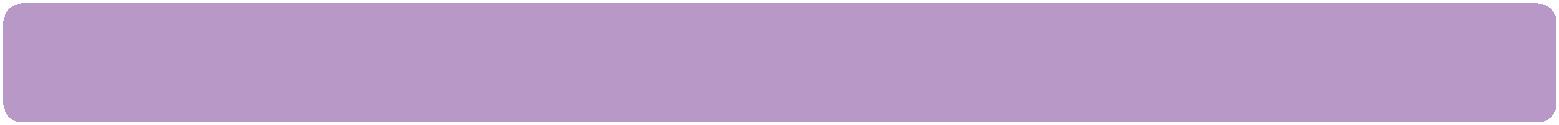 О зимней спячке и новых гаджетахКонец января. Мороз. Редкое солнце. Новогодняя спячка неумолимо подходит к концу. Кто-тоуже пришел в себя и давно усердно трудится. Кто-то, потихоньку разгоняясь, набирает рабочий ритм. Кто-то еще только-только просыпается, вспоминает, кто он, где и какой сейчас год. И так всегда. Пока Россия с начала ноября готовится и до конца января приходит в себя после восьмидневных каникул, весь более умеренный в возлияниях мир живет ожиданием нового.Где-то ждут чудес. Где-то просто ждут. Где-то уже ничего не ждут, потому что либо еще, либо уже не надо. А где-то, например, в азартном Лас-Вегасе таланты мира гаджетов, а также ихпоклонники, с нетерпением ждали выставки Consumer Electronics Show, проще говоря, CES 2014.CES – первое технособытие года для гаджетомана сродни первому глотку воздуха для экипажасубмарины, первому куску хлеба после длительной голодовки, первому глотку пива в знойный летний полдень за уютным столиком уличного парижского кафе в тени каштана…CES – шанс насытиться интеллектуально и эмоционально и, возможно, увидеть на пересечении траекторий созданного и вероятного будущий гаджет своей мечты, и узнать, появится ли он ужев этом году или не стоит и ждать раньше следующего. Для профессиональных гаджетоманов, коих насчитывается два типа: одни гаджеты делают, другие продают, – CES – уникальнаявозможность в самом начале года продемонстрировать друг другу свою творческую мощь. И поэтому все четыре дня выставки одни рассказывают другим, что они изобрели, а другие придумывают, как и что из этого они будут продавать.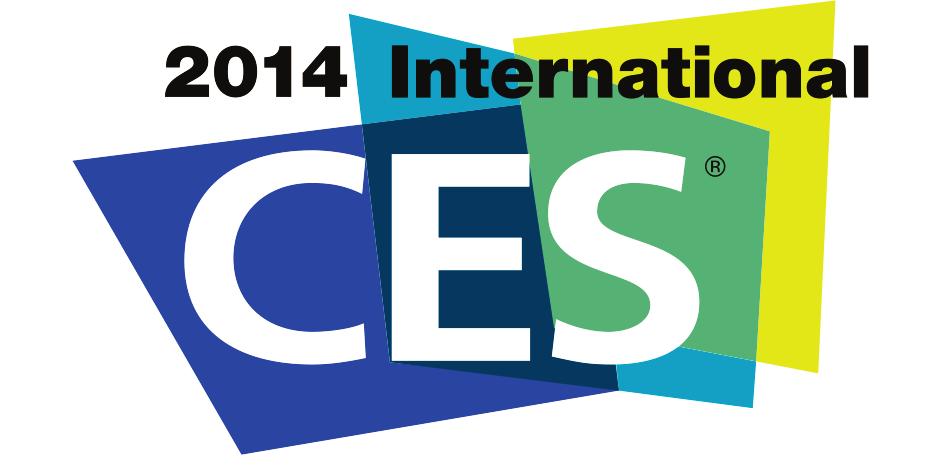 В этих демонстрациях рождаются уникальные гаджеты, рядовые флагманы, никому не нужный техномусор, эксклюзивные эконом-модели. Видимо, именно стремление к сокращению бюджетов с одновременным стремлением к универсальности и станет главным гаджет-трендом начинающегося года. Слова, идеи и знаки, пусть и не показанные, и даже не озвученные в Лас-Вегасе будут отзываться техноновинками весь год.Так что пока Россия пребывала в традиционном зимнем анабиозе, изредка подкрепляягаснущие силы оливье с шампанским, шампанским с оливье и шампанским без оливье, мир увидел образ гаджета будущего, близкого будущего. Трудно различимый он станет заметенгораздо быстрее, чем мы думаем. А пока самые заметные новинки CES 2014, maxi премьеры micro бюджетных micro обновленных micro гаджетов в первом номере Gadgets Guide 2014 года.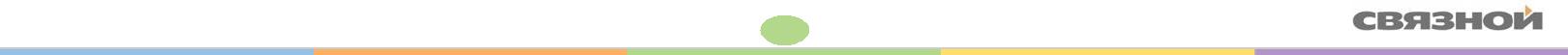 Пальма первенства	Размерный ряд Huawei Ascend Mate 2Гаджет китайской национальности, достойный самого громкого имени.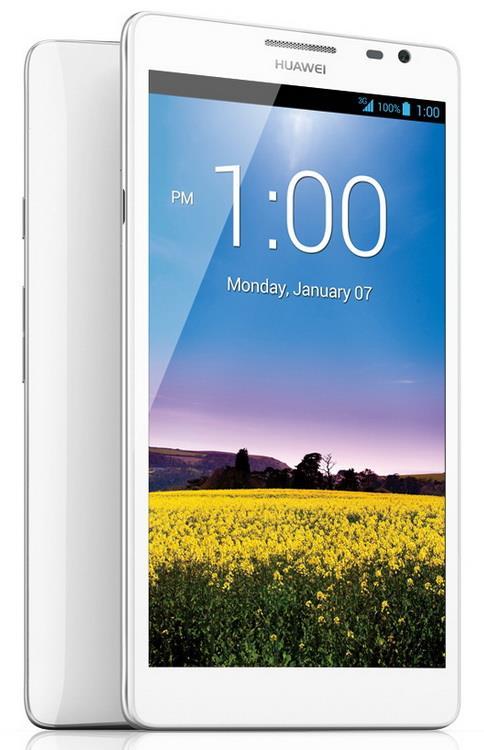 Все-таки предвзятость отношения – бич человечества. Казалось бы, гаджет – надо лучше да некуда. Однако все отличные отличия стираются определением «китайский».Китайский в наших стереотипах – синоним «второгосорта», не элитный, не брендовый. И будь он трижды лучшефлагмана с именем, а все равно китайский. В Huaweiкатегорически борются с этой несправедливостью. Очередное средство борьбы – новый фаблет Huawei Ascend Mate 2.Новинка, официально представленная в начале января,стала симпатичнее, тоньше, легче и отличается лучшим в классе соотношением габаритов гаджета и экрана.Кроме дизайна, новинку отличает полная поддержка всехмобильных сетей и самый быстрый интернет в сети LTE.Плюс Wi-Fi на частоте 5 ГГц, Bluetooth 4.0и поддержка MultiScreen. Важно, что «в мир» новыйфаблет выйдет с четырехъядерным процессоромQualcomm Snapdragon 8928.По-прежнему радует выносливость устройства – 4050 мАч. Кроме того, пользователей несомненнообрадует засекреченная технология экономии энергии, с помощью которой фаблет должен держать заряд до двух дней при самых экстремальных условиях использования. Кстати,разрешение экрана осталось прежним, но появилась функция управления в перчатках. В остальном – стандарт, но высокий: две камеры – 5 и 13 Мп, обновленный интерфейсEmotion UI 2.0 в содружестве с Android. В общем, Samsung Galaxy Note 3 есть над чем задуматься.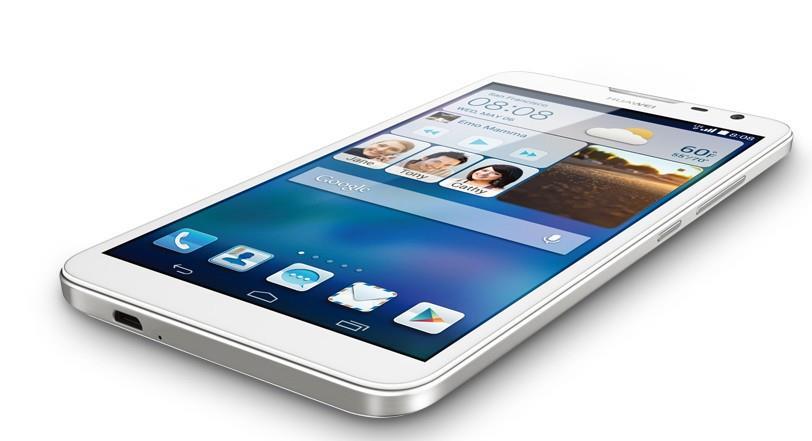 Характеристики:Процессор: 4 ядра, 1.6 ГГц Дисплей: IPS, 6,1”, 720х1280, 241 ppi Камера: 13 Мп 16 ГБ встроенной памяти + microSD 2 ГБ оперативной памяти Android 4.3 Аккумулятор 4050 мАч Huawei Ascend Mate 2. Конкуренция качества по цене вне конкуренции.Gadgets Guide №14	3Золотое сечение	Фокус Lenovo ThinkPad 8После прорыва Yoga Lenovo порадовала планшетом на Windows.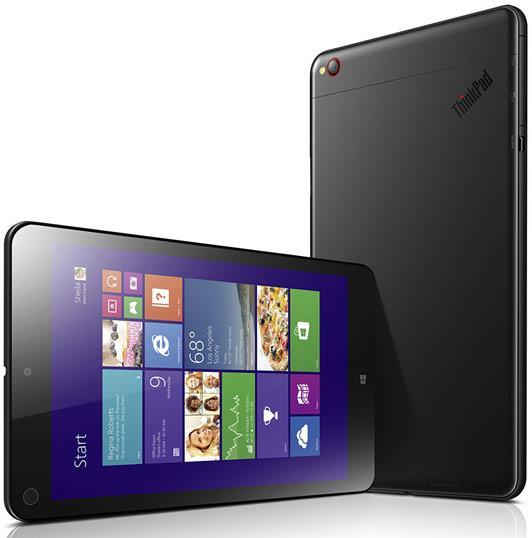 Революционный, по крайней мере, в дизайнерскомплане планшет Lenovo Yoga Tablet на 300 %справился со своей имиджевой задачей. А Lenovo явно нравится успех. В расчете на него и был выпущен очередной, но необычный планшет с экраном 8” – спрос на расширенный спектр возможностей по не шибко высокой цене наверняка будет. В качестве бонуса устройствопредлагает профессиональную Windows 8 задирижерским пультом. Впрочем, обо всем по порядку…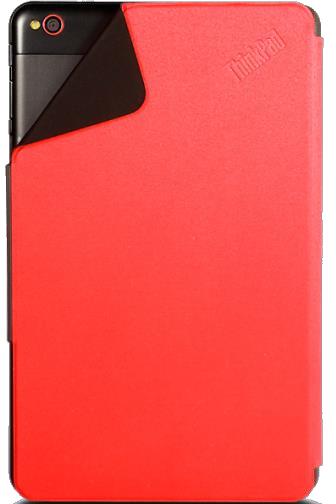 На сайте производителя новинка позиционируется ни много нимало как «бизнес-ноутбук», имеющий предложить своему хозяину мультитач-интерфейс, Wi-Fi, LTE/3G, 2 ГБ оперативнойпамяти и до 128 ГБ встроенной плюс слот под microSD, microUSB 3.0, microHDMI и две камеры в 2 и 8 Мп. Все это было бы,наверное, невозможно, без четырехъядерного Intel Atom на аппаратной платформе Bay Trail. И все это великолепие на 8.3” Full HD экране, который совсем даже не просто экран, а целыйполигон, спрятанный под крышкой Quickshot.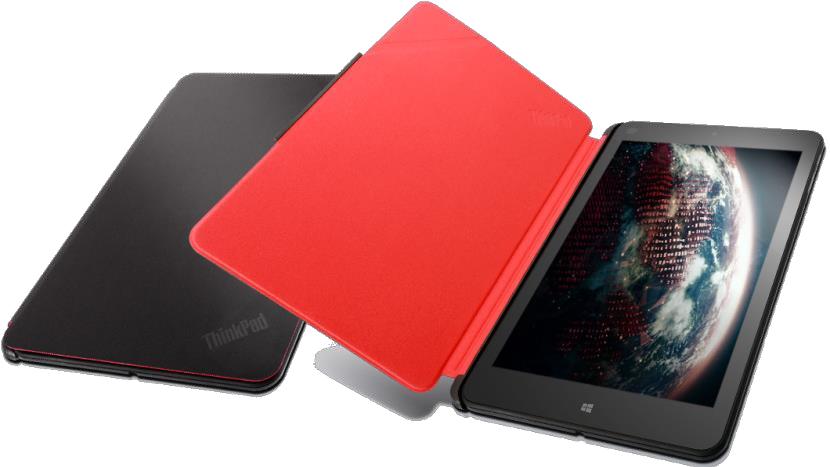 Эта, казалось бы, не самая важная детальгаджета, способна, однако, превратить его изпланшета в ПК при подключении базовой клавиатуры или док-станции. Кроме того, хозяину гаджета доступен и режим презентации. Минимальный сдвиг крышки активирует работу основной камеры, а режимMiracast позволит мгновенно сделать снимки общедоступными. Предполагается, чтостоимость новинки стартует с 399 $. Так что реальность оказалась даже лучше ожиданий.Lenovo ThinkPad 8. Революция свершилась, революция продолжается.Gadgets Guide №14	4Жизнь в кадрах	Видоискатель Samsung Galaxy Camera 2Требование времени: фотография в мгновенной публикации везде и всюду.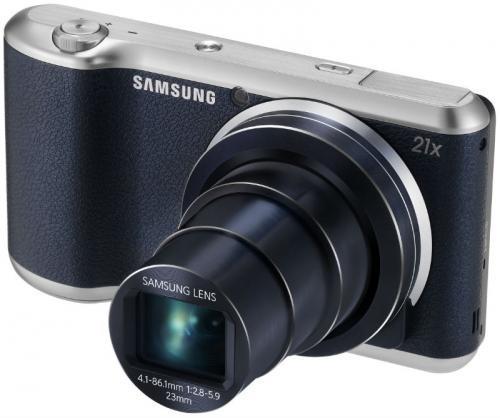 Не прошло и года как миру явлена вторая версияпопулярного фото-смарт-аппарата Galaxy Camera 2 от Samsung. Уровень нового фото-смартфонавесьма неплох. Только вот при ближайшем рассмотрении оказывается, что новый гаджетотличается от старого ровно на столько, насколько цифра 2 от цифры 1, то есть изменения совсемне глобальные. Впрочем, обо всем по порядку.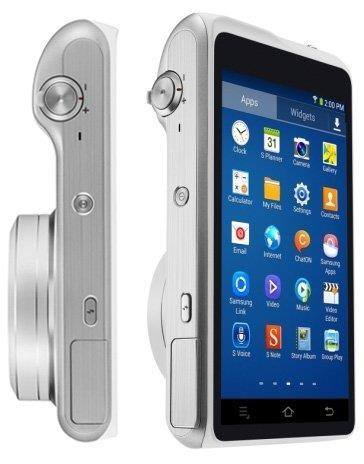 Что изменилось. Во-первых, аппаратные возможности. Четырехъядерный процессор с частотой 1.6 ГГци аккумулятор на 2000 мАч. Во-вторых, в два разаувеличен размер и оперативной и встроенной памяти. В новой версии ее 2 и 8 ГБ соответственно. В-третьих,повысилась версия операционной системы, правда не до максимума. Теперь это Android 4.3 Jelly Bean. В-четвертых,изменился дизайн, но сказать хорошо это или плохо не представляется возможным, ибо о вкусах не спорят. В-пятых, гаджет стал легче на 17 граммов.Что осталось неизменным. Раз. Камера. Те же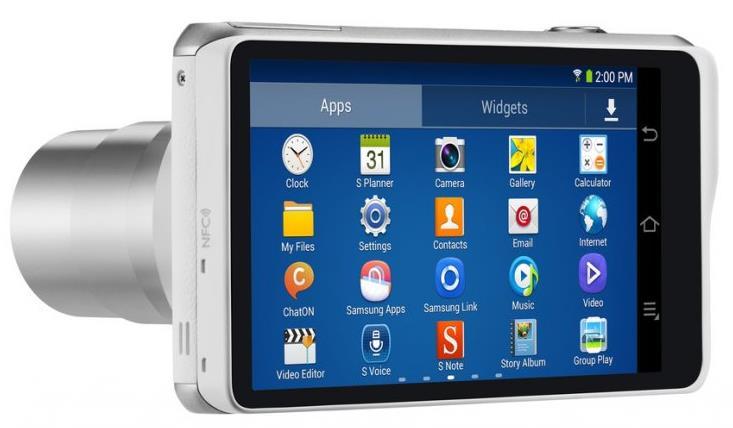 16.3 Мп, CMOS-матрица с обратной подсветкой.Два. Объектив с 21-кратным зумом, оптической стабилизацией и подсветкой фокусировки. Три. Размер дисплея – те же 4.8”. Четыре. Слот microSD до 64 ГБ. И пять. По-прежнему великолепное качество съемки как фото, таквидео (Full HD 30 к/с). Стоит ли говорить, что средства коммуникации присутствуют в полном объеме. Еще бы добавить сотовый модуль – аппарат не будет знать конкурентов. Samsung Galaxy Camera 2. Фотосовершенству нет предела.Gadgets Guide №14	5Нерабочая лошадка	Интересно Acer Liquid Z5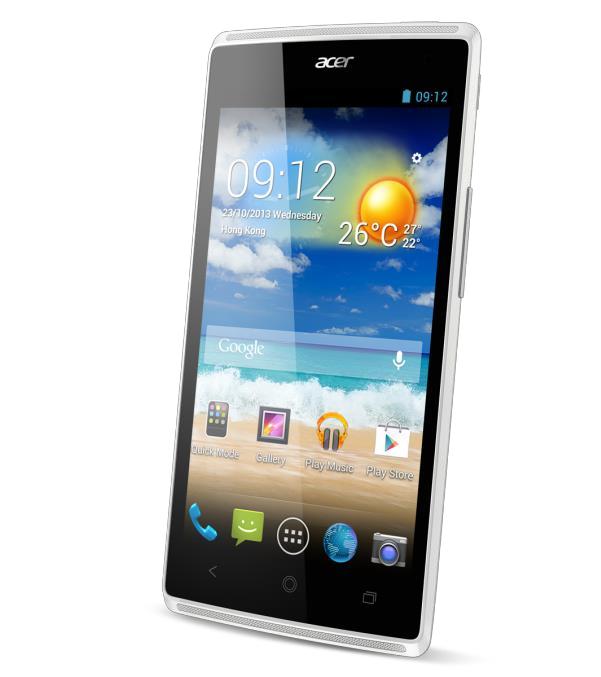 Смартфон для активной жизни: купить недорого, сломать не жалко.2013 год стал годом флагманов. Каждый игрок рынка постаралсяотметиться своим супер гаджетом. Дорогие, навороченные они будоражили воображение и проделывали изрядные бреши в наших кошельках. Наступивший год волне возможно станетгодом бюджетных устройств. Тенденция наметилась еще в концегода прошлого. Даже Apple не устояла! И сейчас почти каждыйпроизводитель представляет свои универсально-бюджетные устройства. На этой волне Acer представляет свой смартфонэконом-класса.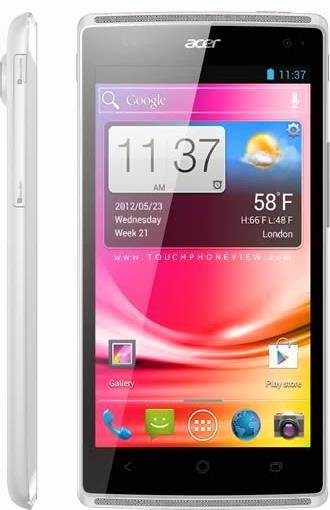 Гаджет с 5” экраном и кнопкой управления Acer Rapid на заднейпанели скрывает в себе двухъядерный процессор Mediatek с тактовой частой 1.3 ГГц, смешные 512 МБ оперативной, 4 ГБ внутренней памяти и Android 4.2.2 Jelly Bean. Не впечатляет.Положение усугубляется низким разрешением экрана 960х640 – для 5 дюймов неприлично мало. Картину бедствия завершаюткамера в 5 МП и батарея в 2000 мАч. Ну, а на что можно рассчитывать за 7000 рублей? Частично ситуацию спасает слот microSD на 64 ГБ и…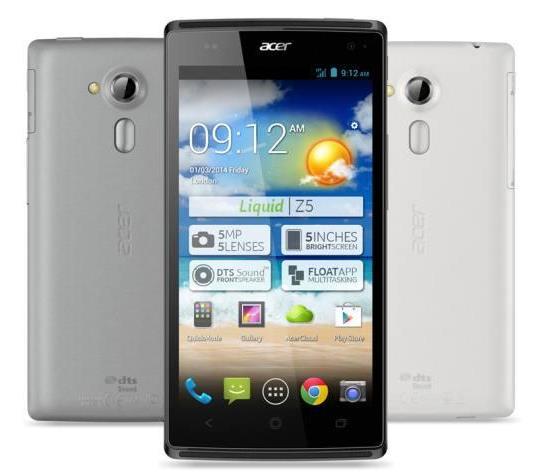 Несколько интересных функций. Например, интерфейс AcerFloat позволяетпереключаться между несколькимизапущенными приложениями при помощи все той же кнопки Acer Rapid. Также, пользователям будет доступен «именной» сервис для обмена файлами и управлениямультимедиа AcerCloud. Кроме этого, новыйсмартфон имеет стандартный набор коммуникаций: Wi-Fi-модуль и Bluetooth. В целом, все вполне сносно, только вот дорого, особенно в сравнении бюджетными конкурентами.Acer Liquid Z5. Дисбаланс цены и качества в технологичной оболочке.Gadgets Guide №14	6Дуализм существования	ПремьераAsus Transformer Book Duet TD300Двуликий. Не то планшет, не то ноутбук. Не первый в своем роде, но единственный.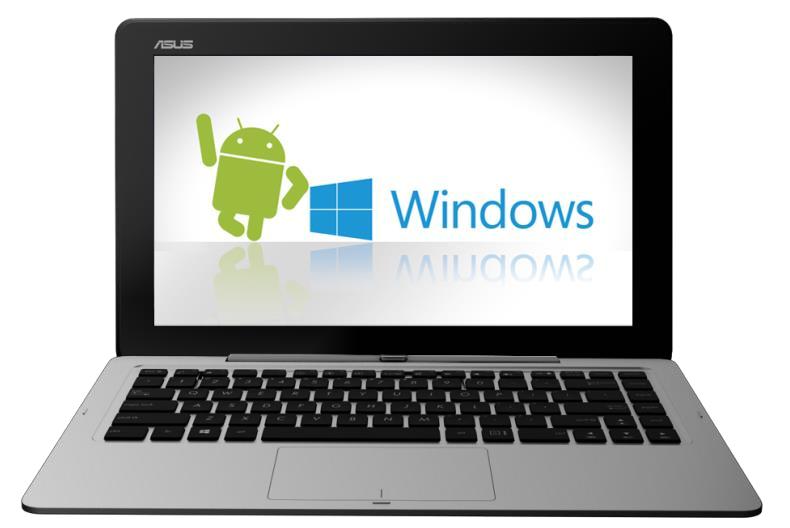 Планшет на основе двух операционных систем? Уже не новость. Новинка by Asus, увы, не первая и точно не последняя, но внимания определеннозаслуживает. Итак гаджет слушается двухоперационных систем Android 4.1 и Windows 8.1, переключение между которыми осуществляется одним кликом по экрану всего за 4 секунды.Ну да, мультисенсорный IPS-дисплей в 13.3” с Full HD разрешением прекрасно для этогоприспособлен.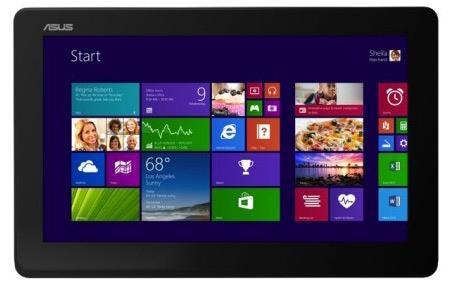 Четырехъядерный Intel i7, 4 ГБ оперативнойпамяти и твердотельный накопитель на 128 ГБ обеспечат бесперебойное и быстрое исполнение желаний. Все необходимыеразъемы: USB 2.0, 3.0, Ethernet и HDMIприсутствуют. Набор коммуникаций также науровне русского стандарта: Bluetoorh 4.0 и Wi-Fi. Слот для microSD, аудио разъем, фронтальная камера и динамики,великолепное качество которых обеспечиваеттехнология SonicMaster, также наличествуют.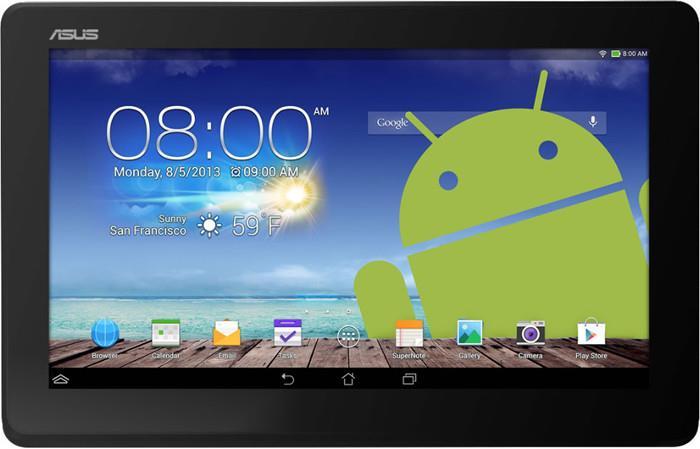 Стоит сказать, что с Android новый планшет работает на час дольше, чем с Windows. Изнедостатков можно отметить излишний вес –1.86 кг. Для планшета чрезмерно много, но для ультрабука, на звание которого параллельно претендует устройство, вполне удобоваримо.А цена в 599 $ так и вовсе стирает всенедостатки и неудобства.Asus Transformer Book Duet TD300. Новый планшет лучше старых двух.Личный тренер	Удобно Приложения для занятий спортомМинздрав предупреждает… Праздники не проходят бесследно, и, переходя с графика «есть – спать» на график 5/2, бывает очень полезно заняться спортом. Если же личный тренер не по карману, на помощь придут мобильные приложения.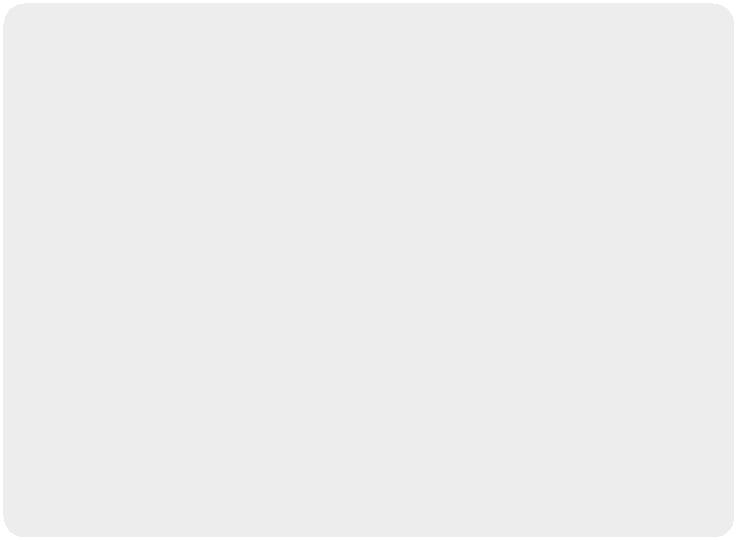 Workout Trainer - личный тренер для владельцев гаджетов на Android - обещает упражнения почти на все группы мышц. Чтобы порадовать окружающих своей атлетическойформой, достаточно выбрать уровень сложности, время занятия и поставить цель.Приложение очень просто в использовании. Сложно – только начать.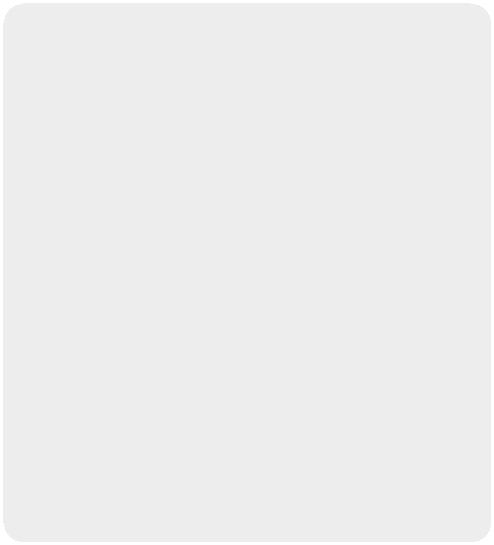 Teemo – в некотором роде уникальное приложение как раз для тех, кому трудно начать. На первый взгляд стандартный квест,только вот в погоне за приключениям придется вполне реально бегать, прыгать, приседать и отжиматься. Не сделаешь – игра останавливается. О том, что игра перестала быть игрой и сталауроком физкультуры, хозяевам гаджетов на iOS доходчиво просигналит боль в мышцах.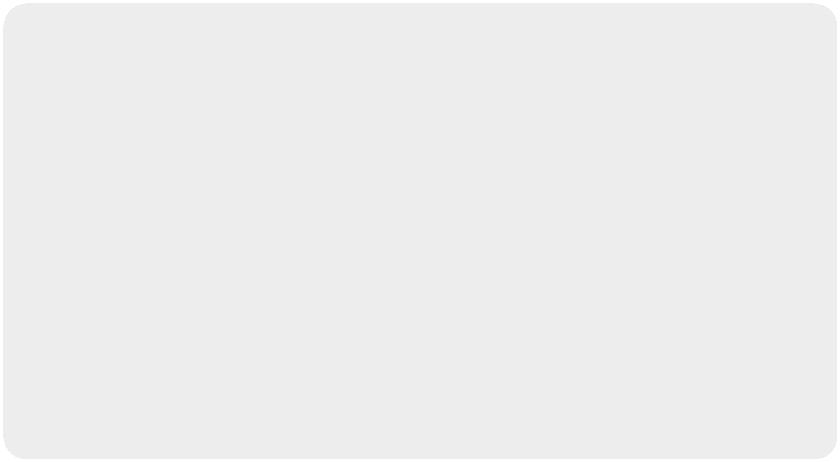 Представители обеих операционок, решившие всерьез заняться спортом, по достоинству оценят бесстрастныйинструктаж от 7 Minutes Workout.Прелесть этого приложения в четкоограниченном, как следует из названия,времени спортсеанса. Лень по боку, 30 секунд на упражнение, 15 на перерыв – дисциплинирует, однако.Минздрав еще раз предупреждает: в спорте важно не только начать, но и вовремя закончить.Gadgets Guide №14	8Все тикает	ИмиджMetaWatchЭстетика в кубе замешанная на квадрате технологий.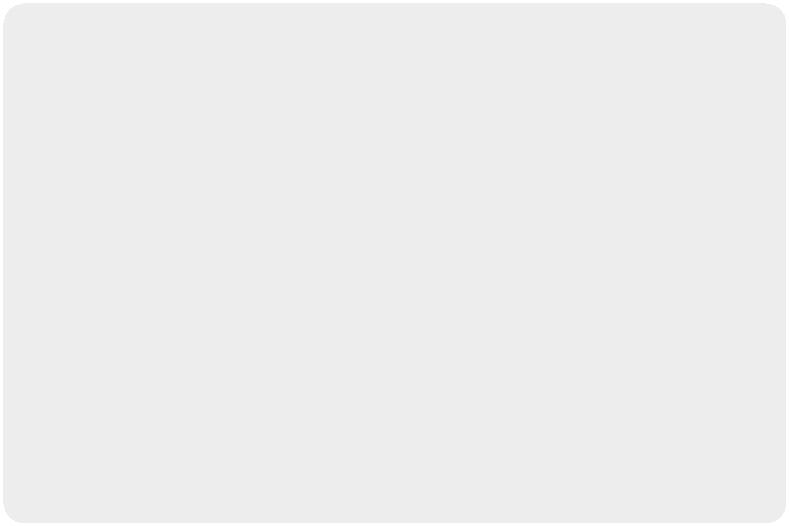 «Мета» не просто часть слова, переменчивая сущность которой не всегда бывает понятнас первого прочтения. Привыкаем к новомузначению. Теперь мета – Meta – это часы. Новинка производителя MetaWatch вполнев русле часовой мании. Однако, создатели –бывшие инженеры часового бренда Fossil – уделили основное внимание не технической, а эстетической стороне вопроса.Вполне возможно на такое решение повлияла всеобщая критика уже существующих тикающихгаджетов. Ведь только ленивый не ругал «умные» часы за их внешнюю непривлекательность, а традиционной их аудиторией считаются «гики». В MetaWatch захотели исправить этунесправедливость и сделали именно что часы, которые не стыдно будет носить на запястье любого уровня. Дизайн разрабатывал Френк Нуово, экс-дизайнер Vertu.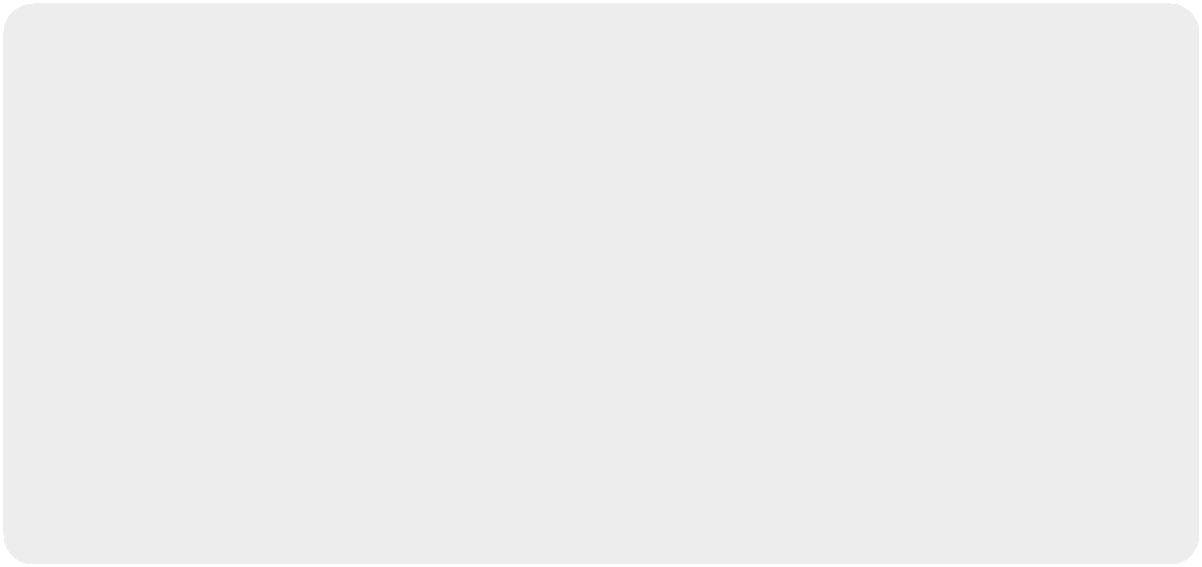 Из этого следует, что в отделке гаджетов будут преобладать драгоценные металлы и кожа. Создатели обещают, что их часы будут удобно лежать на запястье благодаря кожаному ремешку.Из технических аспектов стоит отметить новый дисплей от Sharp на основе электронных чернил. Управляет устройством новая операционная система собственной разработки. Из привычныхприятностей: 64 ГБ встроенной памяти и Bluetooth 4.0. Гаджету прогнозируют до 7 днейбесперебойной работы от одного заряда аккумулятора.Meta. «Умные» часы - роскошь, а не средство ориентации во времени.Рожденные конкуренцией	Реинкарнация 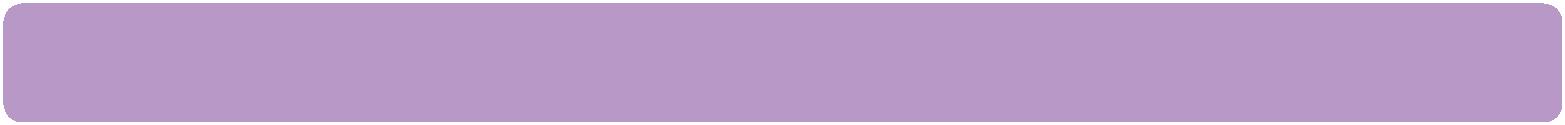 Линейка ZenFone от AsusНовые представители племени ZenFone атакуют рынок.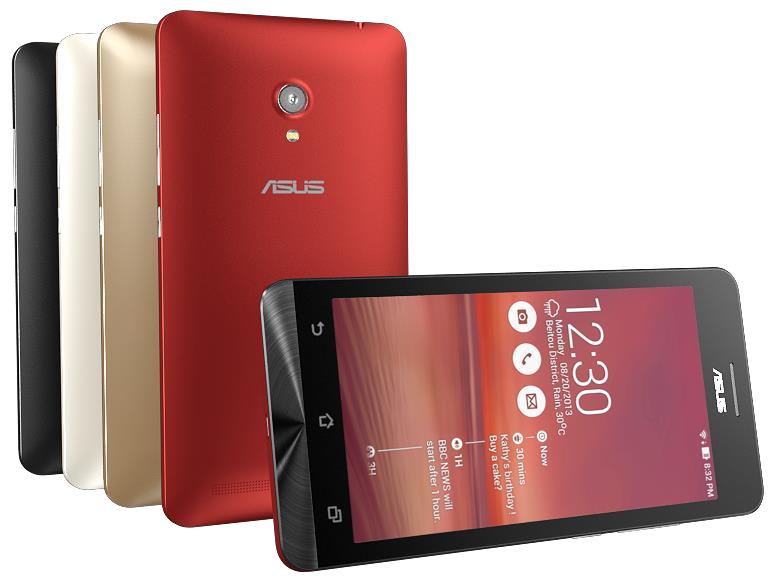 Компания Asus продемонстрировала новую линейку смартфоновZenFone. Гаджеты в количестве трех штук носят порядковые названия 4, 5, 6, ну, и, судя по тому, что отсчет начинается с цифры4, линейка, мягко говоря, не новая.Условно новыми смартфоны числятся,видимо, потому, что являются устройствамисамостоятельными, а не «довеском» к планшету (как Asus PadFone). Итак,каждое из устройств на Android 4.3 с фирменным интерфейсом ZenUIрассчитано на использование сразу двухSIM-карт, и это не все, что их объединяет.Ну, естественно, общий для всех гаджетов высокий стандарт коммуникационных возможностей:3G, Wi-Fi, Bluetooth 4.0, а также слот под microSD и порт для microUSB. Кроме того, все девайсы роднит Intel, разумеется, Inside. Разница традиционно начинается с размеров. Что ожидаемо,смартфон под номером 4 самый «маленький», а количество дюймов в диагонали каждого изгаджетов равно его порядковому номеру.Емкости аккумуляторов увеличиваются пропорционально размерам – у ZenFone с 6-дюймовым экраном самая мощная батарея – 3240мАч. Камеры также пропорциональны: 5, 8 и 13 Мп соответственно. Предполагается, что три представителя обновленной линейки ZenFone смогутохватить все потребности пользователей, ибо ко всем уже названным достоинствам можно добавить только пропорциональную качеству и возможностям цену: от 100 до 200 $.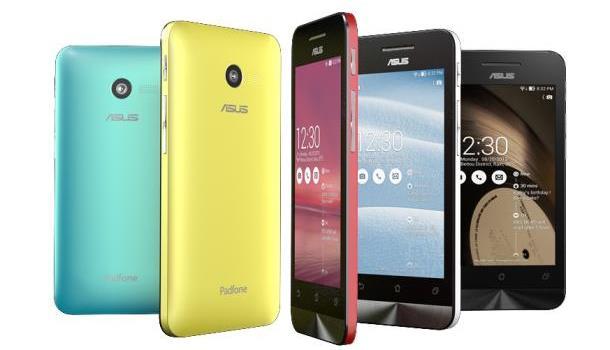 Asus ZenFone. Размеры и возможности на любой цвет и вкус по удобной цене.Gadgets Guide №14	10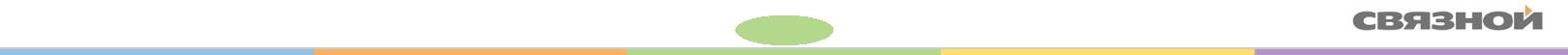 Второй пошел	Модно Fujifilm INSTAX SHARE SP-1Фантастика, ставшая реальностью. Новая версия.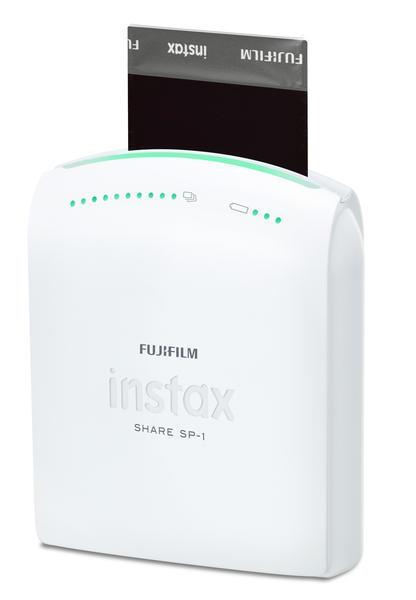 Карманный, ручной, портативный… Это все о нем.О принтере. Первый «карманный» экспресс-принтер в середине прошлого года презентовала LG. По всейвероятности, корейский блин не вышел комом, потому чтосвою версию пока во всех смыслах нового гаджета недавнопредставила и японская Fujifilm. Что правда, версия очень похожая. Никаких картриджей. Отличную работу обеспечитспециальная фотобумага INSTAX Mini Instant Film.Fujifilm INSTAX SHARE SP-1 с легкостью распечатает сделанные на смартфон или планшет фотографии. Связь с гаджетом осуществляется по беспроводному каналу, точкудоступа к которому принтер организует самостоятельно. Отправить фото на печать поможет приложение INSTAXShare, доступное и для iOS, и для Android. Оно же поможетмгновенно видоизменить сделанный снимок с помощью элементарного редактирования и набора фильтров.Что выгодно отличает японскую новинку от корейской – так это производительность: одного заряда батарейки хватит примерно на 100 фотографий. На прилавках устройство появится весной, а стоить будет около 200 $. Новинка Fujifilm имеет все шансы стать популярной, ибо печатные фотографии до сих пор пользуются спросом, и, очень может быть, что пользователи,уставшие от электронных эмоций, снова вернутся к реальным ощущениям. Мода – капризная барышня.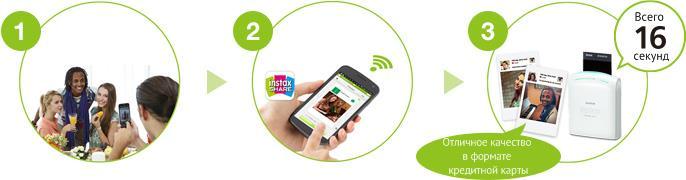 Fujifilm INSTAX SHARE SP-1. Цифровой «оживитель» нецифровых моментов.Gadgets Guide №14	11Пополнение в семействе	Дело в бренде Polaroid QНовое содержание знакомого имени в новой линейке гаджетов.Еще 15 лет тому назад имя Polaroid стойко ассоциировалось с фотоаппаратами, которые плевались мгновенно распечатанными снимками. После нескольких лет забвенияPolaroid решил вернуть былую славу и вышел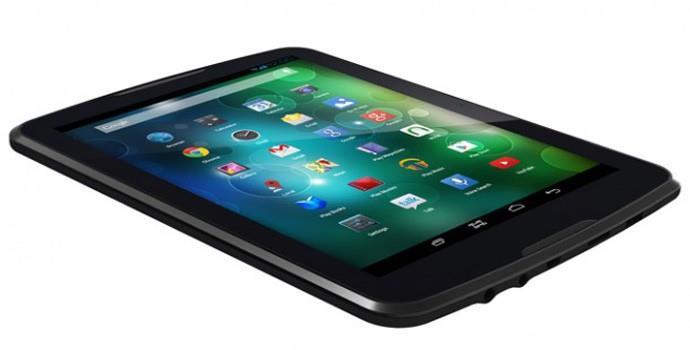 на рынок с новым для себя, но абсолютнотривиальным для рынка продуктом –линейкой планшетов. Q7, Q8 и Q10, как не трудно догадаться, отличаются друг от друга размерами экранов, но работают все подуправлением Android 4.4 KitKat.По всей вероятности, размерностью различия и исчерпываются, ибо в распоряжении каждого из планшетов предполагается четырехъядерный процессор и стандартный набор коммуникацийв виде Bluetooth и Wi-Fi. Кроме того, вся линейка будет оснащена HDMI-портами. В общем, ничего выдающегося.В качестве главного аксессуара к линейке планшетов Q, самый дорогой из которых обойдется в 179 $, Polaroid предлагает … никогда не догадаетесь!.. телевизор. С разрешением экрана UltraHD. В разработке несколько моделей с диагоналями от 32 до 69 дюймов. Но пока их появление – светлое будущее, можно воспользоваться неплохим настоящим - телевизором с Full HD экраном.Вот только не понятно, поможет ли такой аксессуар выиграть в жесткой конкурентной борьбе на рынке планшетов?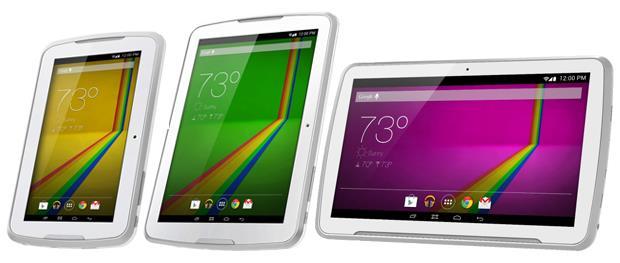 Polaroid Q. Новое семейство планшетов. Есть ли будущее – покажет время.Gadgets Guide №14	12Жажда интернета	Техника Роутер D-Link Wi-Fi AC750Необходимое и достаточное условие бесперебойного интернета.Любой суперсовременный гаджет способен на многое и одновременно недееспособен. Если нетпостоянного доступа в интернет. А тут проблема. Надежда на операторов мобильной связи, хотьи умирает последней, но часто бывает весьма призрачной. На помощь всегда придет роутер. Например, D-Link WiFi AC750. Универсальное портативное устройство, способное принимать интернет по 3G, Wi-Fi или Ethernet, а раздавать по Wi-Fi.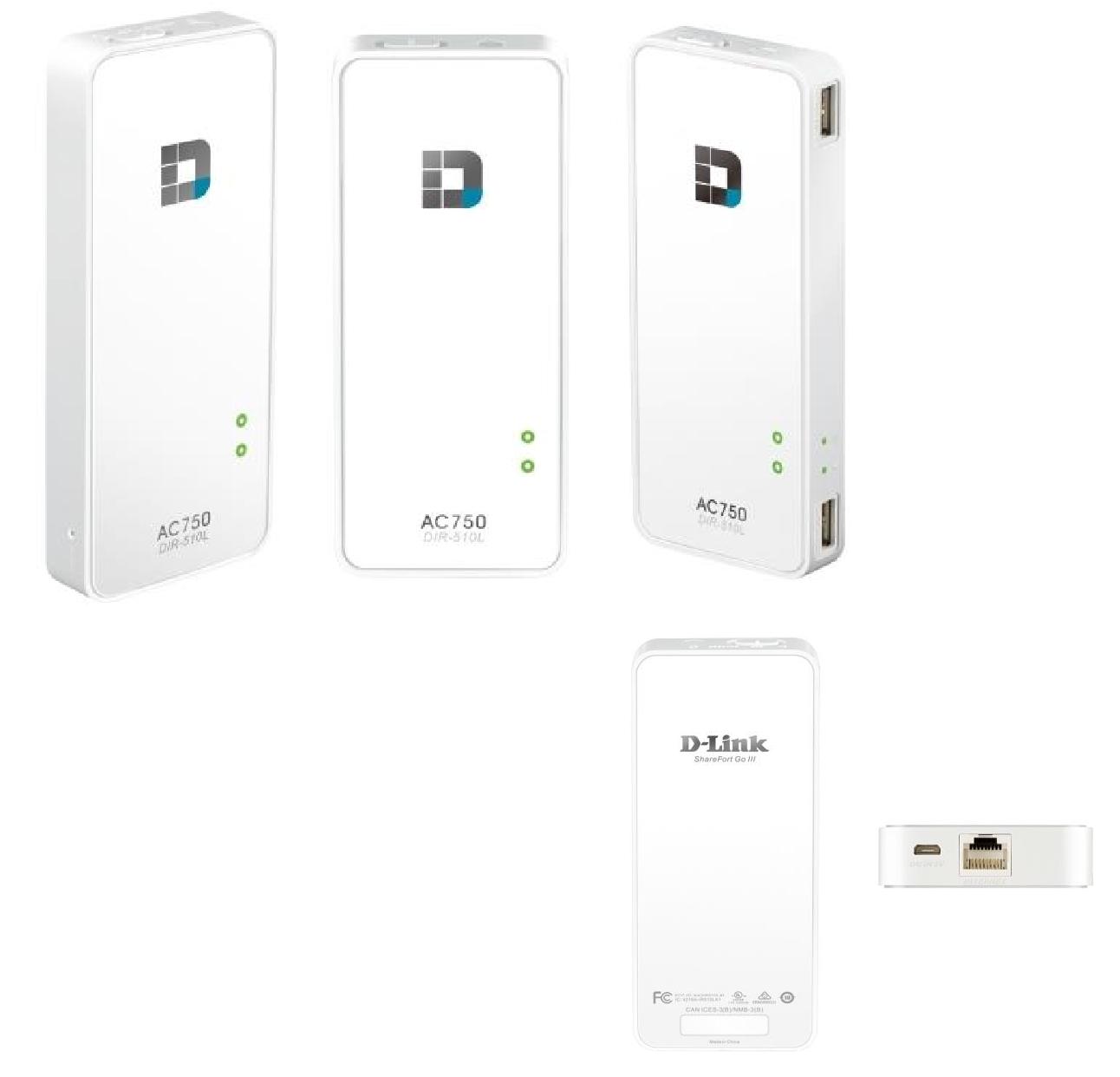 Новинка будет эффективна и в качестве домашнегороутера, и в виде портативного помощника в поездкахпутешествиях. Устройство обеспечит своего хозяина доступом ко всемирной паутине везде, где это возможно, что, согласитесь, очень удобно. Однако этим возможности не ограничиваются. С его помощью можно, например, объединить все используемые гаджеты в одну сеть с легкостью передавать файлы даже самых больших размеров. Этому, конечно, способствуют встроенный файервол и DLNA-сервер. USB-порт позволяет использовать роутер как хранилище данных для подключенных устройств.Дополнительное удовольствие владельцу устройства доставит емкий аккумулятор на 4000 мАч. Но дело не только и не столько в том, что роутер способен долго оставаться «на коне», а в том, чтоот него, при необходимости, можно зарядить «севший» смартфон или планшет. Со всех точек зрения гаджет оказывается нужным, полезным и удобным.Портативный роутер D-Link Wi-Fi AC750. Прост как все гениальное.Gadgets Guide №14	13Быстрее прогресса	Сенсация АссортиментMaxi возможности на минимальную единицу объема.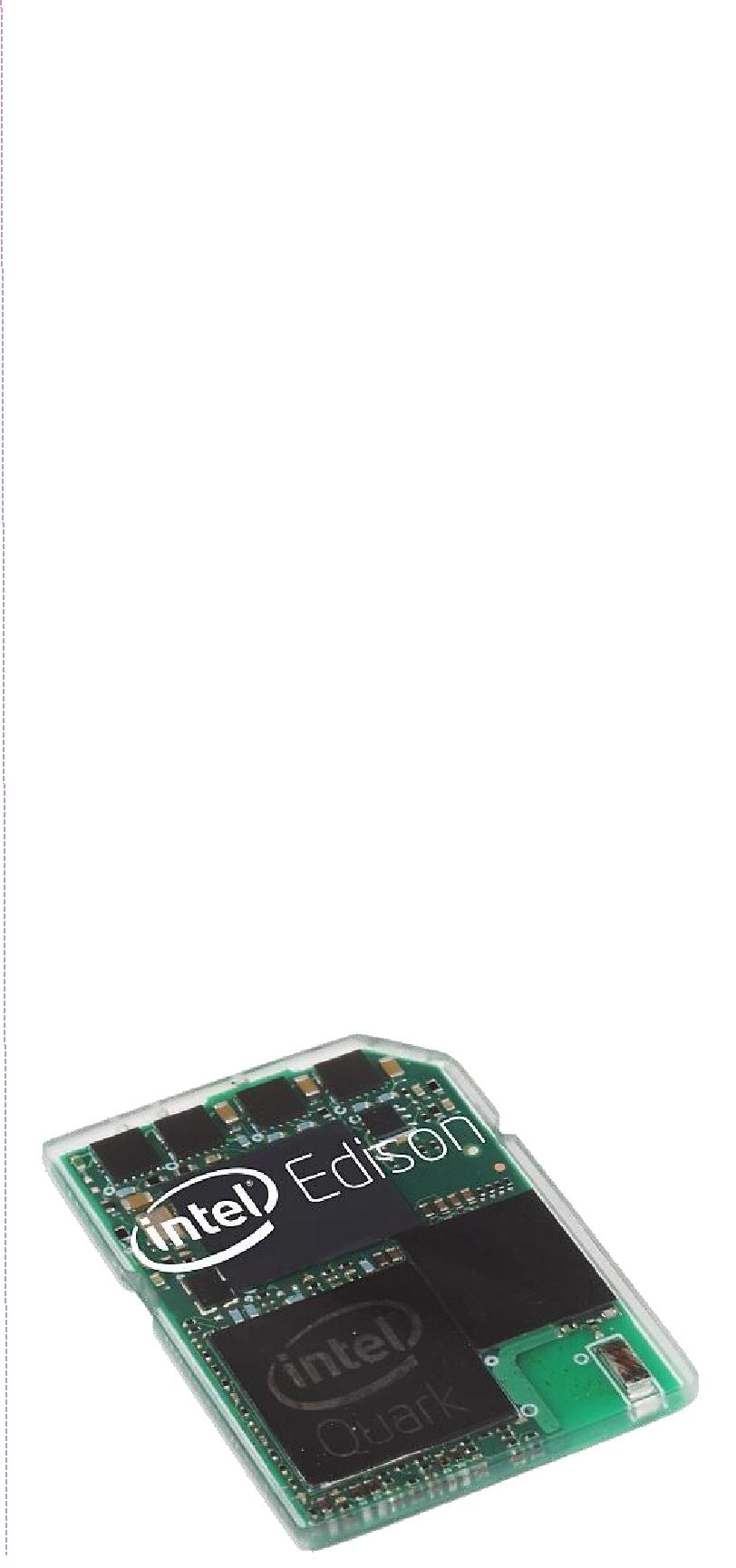 NVIDIA Tegra K1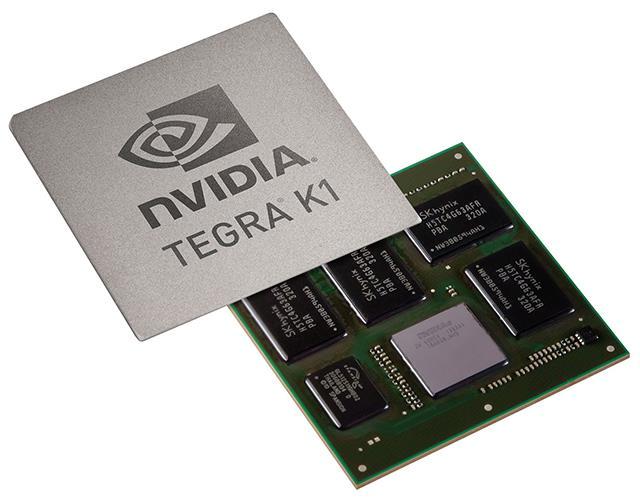 Если его никто не видит, это не значит, что его нет.Qualcomm пьет валерьянку, Intel нервно курит, Apple в ужасе грызет сам себя. А все почему? Спокойствие в мире лидеров рынка процессоров нарушила NVIDIA, выпустив новый графический процессор NVIDIA Tegra K1. Новинка позиционируется как лучшийна сегодня графический процессор. Этотпредставитель семейства Tegra, несущийв себе 192 ядра, изначально предполагался к использованию в ПК и ноутбуках, но оказался лидером в зачете мобильныхдевайсов меньшего калибра. Результат тестовубедительно доказывает, что новичокпо мощности в два, а то и четыре разапревосходит конкурентов, а, значит, открывает невиданные возможности для мобильных игри прочих видео развлечений.Intel EdisonОтветный удар в противоположном направлении.Intel подготовиласьк нападению, но атаковала в другом направлении. Вооружившись громким именем Edison, компания выпустила уникальныйпродукт – полноценный компьютер в виде SD-карты – Intel Edison. Техноминиатюраскрывает в себе двухъядерный чип с частотой400 МГц, все виды памяти, Wi-Fi и Bluetooth модули. Руководит всем Linux, у которой скоро появится собственный магазинприложений. По мысли разработчиков, устройство может быть использовано в любоммобильном гаджете. Стоит отметить, что SD-карта не единственно возможная форма для этого содержания. Микро ПК можетпринимать любую форму, оставаясь совершенно самостоятельным. Вот только непонятно, как он будет работать в сочетании со смартфоном или планшетом, а главное зачем?Gadgets Guide №14	14Мода на модуль	Технологии Razer Project ChristineЕще не модульный смартфон, уже модульный компьютер.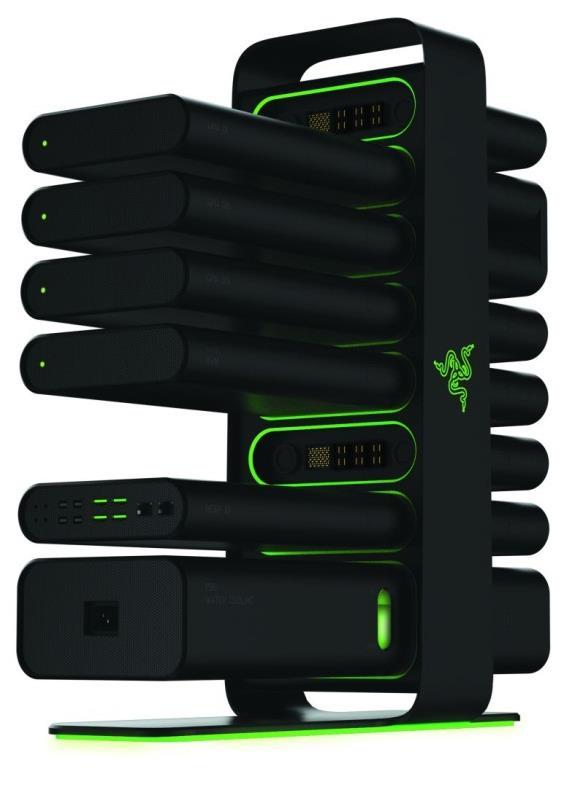 Широкая публика так и не увидела пока анонсированныйеще в прошлом году модульный смартфон под названиемProject Ara, а на суд ей уже представлен модульный компьютер Razer Project Christine. И не какой-нибудь, а, как всегда у Razer, геймерский. По утверждению производителя,это то, чего ждали. Что ж? Очень может быть.Razer Project Christine – это модульный компьютер, который любой геймер может собрать самостоятельно: в егораспоряжении техноконструктор, в составе которого все необходимые детали, в том числе GPU, CPU и память. Стоит сказать, что все детали конструктора изначально созданытакими, что автоматически синхронизируются друг с другом при подключении. Причем каждый модуль звукоизолировани обладает системой жидкостного охлаждения. Контролировать состояние системы можно с помощьюнебольшого сенсорного дисплея.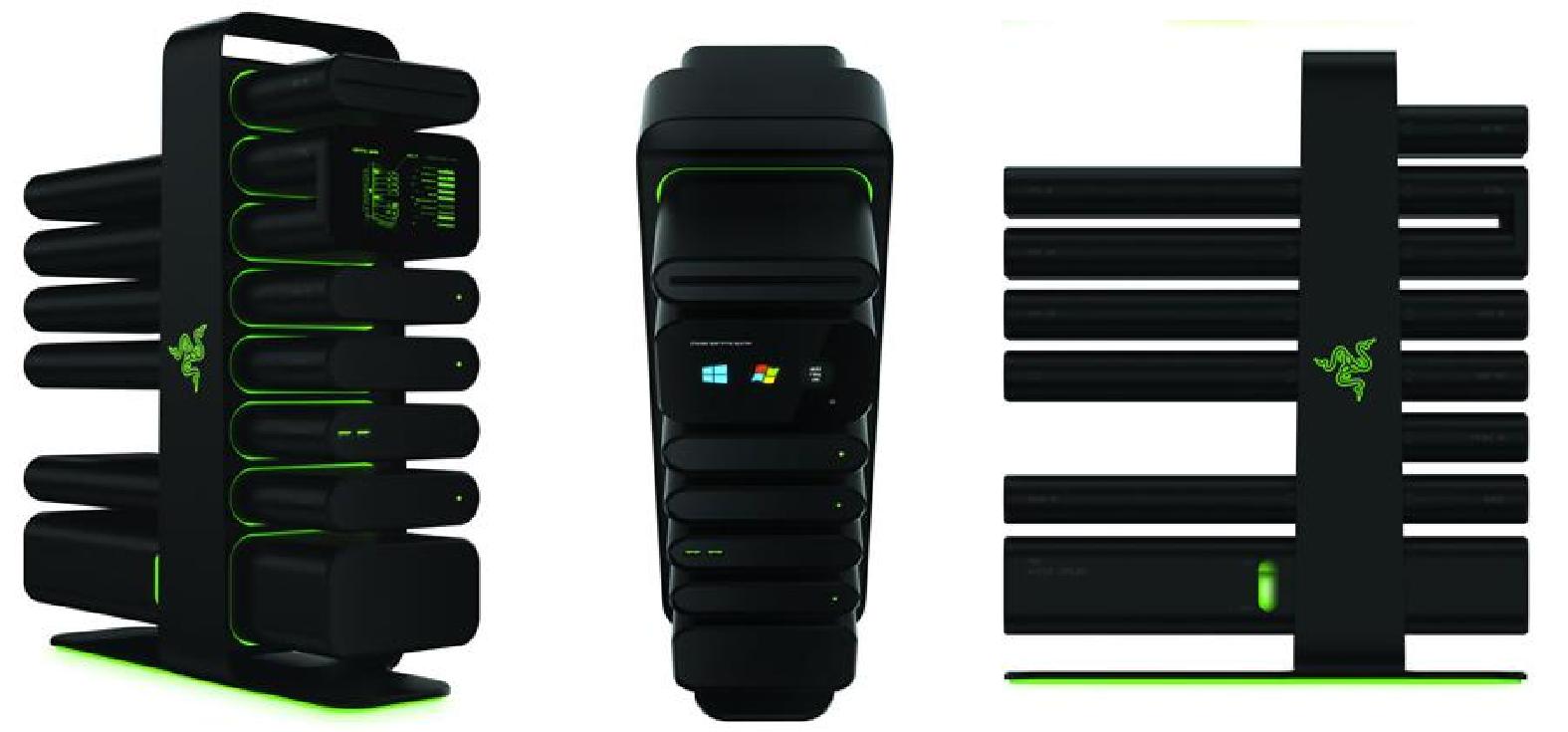 Razer Project Christine. Революционная идея с игровым уклоном.Gadgets Guide №14	14Видео реальность	Перезагрузка Epson Moverio BT-200«Умные» часы, перчатки… Возможно, скоро ремни, обувь… Но пока очередные очки…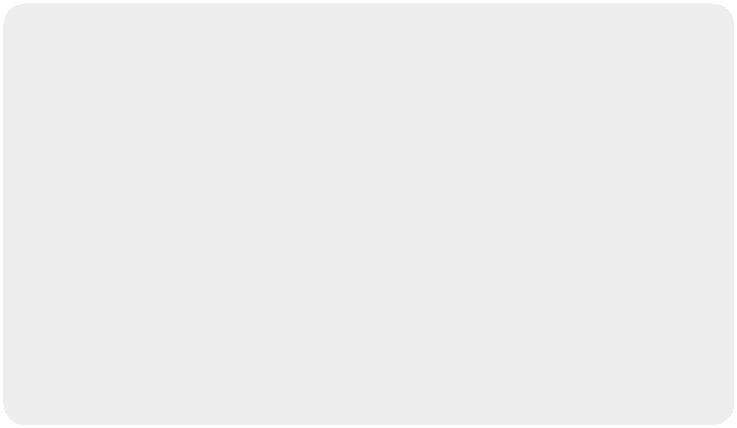 Компания Epson, ранее известная широкой публике производством принтеров, представила очередные для рынка и вторые для себя«умные» очки Epson Moverio BT-200. Сам по себегаджет такого типа уже не нов, посему оваций, охов и ахов ожидать вряд ли стоит. Однако,хочется верить, что новый, улучшенный, гаджетне станет повторением пройденного, но чем-нибудь удивит публику. Чем же?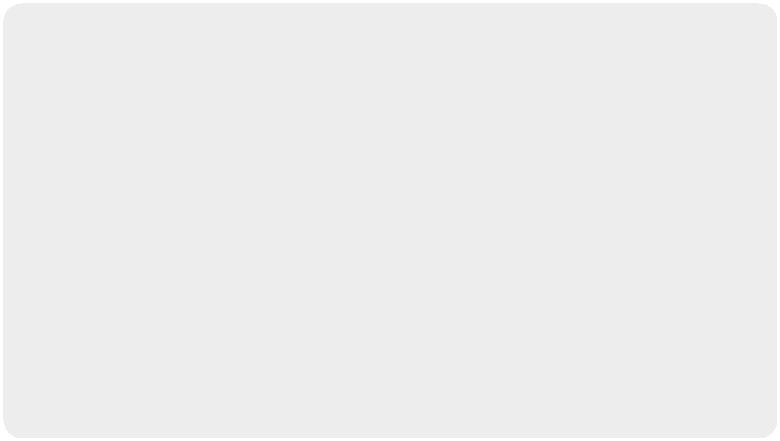 А вот и ничем. На первый взгляд. Все тот же Android, то же реагирование на движенияголовы, та же встроенная камера и даже цена та же – 700 $. Недешево, однако. Хотя за этиденьги цифровые очки стали гораздо легче и компактнее. В дисплее применена система проекционных линз на жидких кристаллах,с помощью которой цифровая информация накладывается на предметы в реальном мире.Начинка, в целом, осталась та же. Гироскоп, акселерометр, компас, модуль Wi-Fi с возможностьювоспроизведения потокового видео, Bluetooth (всего лишь 3.0), HDMI-порт, слот под microSDHC на 32 ГБ. Не обошлось, естественно, без фронтальной камеры. А напоследок, даже не ложка,а литр дегтя: управлять очками со смартфона нельзя! Для управления гаджетом Epson предлагает… пульт управления (sic!). Проводной (sic!). На Android (sic!).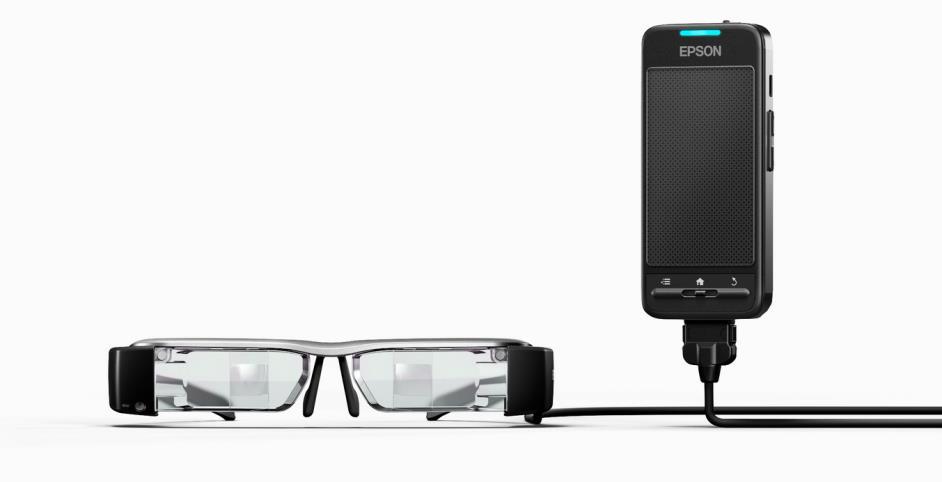 Epson Moverio BT-200. Вперед, к проводным технологиям.Gadgets Guide №14	16Грани контрастов	Антирелакс ContrastЭкспресс-курс «Как стать тенью, спасти жизнь и не раствориться без остатка».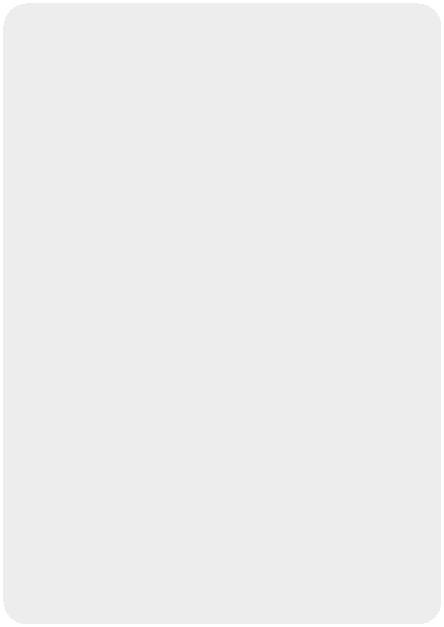 Город–праздник, который по утверждению папаши Хэма всегдас тобой… Париж… И у него есть темная сторона. Особенно, если это Париж 20-х годов прошлого века, дело происходит ночью, а сияние вывесок кабаре теряется в царстве теней и призраков…призрак здесь ты, и зовут тебя Дон, и до того, как стать призраком ты был или была немой акробаткой Дон в Том Самом Кабаре. ты в обличье призрака должна помочь маленькой Диди спасти ее бестолковых родителей – танцовщицу Катерину Найт и циркача Невероятного Винченцо. Такова примерная рекогносцировка игры на момент начала боевых действий… 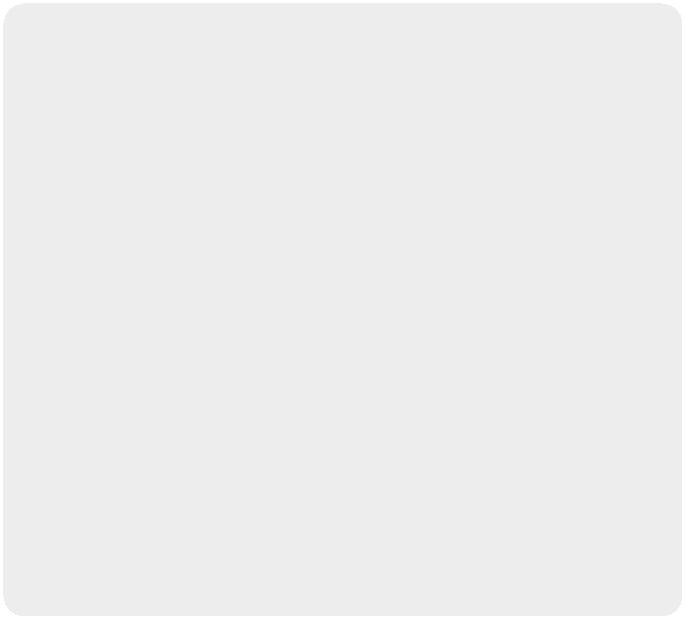 Contrast особенно в сравнении с шутерами или экшеном может показаться скучным пазл-платформером. Но это будет очень поверхностное впечатление. В реальности, игры с тенями никогда не бывают скучными, но часто бывают опасными.Прыжки по теням из окружающих предметов, причем предметы надо создать, а тени составить так, чтобыпо ним можно было прыгать. Переход из живыхсуществ в призраки и обратно знаменуется игровой трансформацией 2D в 3D. При этом игрок всегда выступает в роли Дон, а Диди управляется искусственным разумом.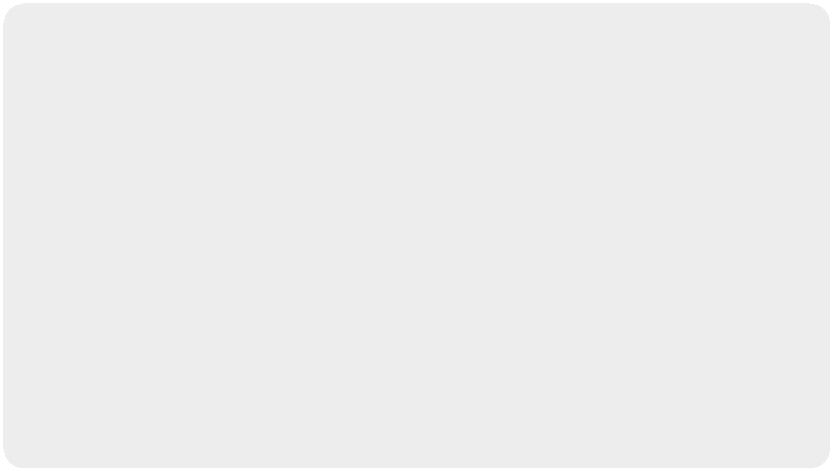 Борьба света и тьмы, красоток кабаре и парижских гангстеров, праздника и призраков, а, впрочем, традиционная борьба добра со злом, доступная дляобладателей PC, PS3, PS4 и Xbox 360,и заканчиваться должна традиционно.Будет ли так на самом деле, игра покажет.Игра контрастов в игре Contrast. Битва теней объявляется открытой.Gadgets Guide №14	17Гид по гаджетамВыпуск №14Razer Project ChristineЛего-компьютерСES 2014Время открытийEpson MoverioBT-200Samsung GalaxyНа поводкеSamsung GalaxyНа поводкеCamera 2Camera 2ФотореальностьGadgets Guide №1422Gadgets Guide №1477Gadgets Guide №1499